Each week pupils should complete:1 piece of homework from the grid		Spelling practise sheet 	Maths homework		Fast learning grid		Reading every nightSubjectBronze *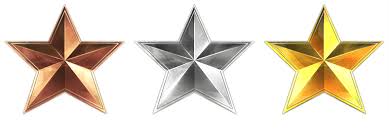 Silver **Gold *** I like reading and writing and being creative with words.Write a Kenning poem about a chosen subject using nouns and verbs.Write a newspaper report on something exciting that has happened. Remember to include the 5 W’s.Read George’s Marvellous Medicine-Year 3 and Mr Gum–Year 4 and quiz on the story in preparation for the Spelling Bee.I like being a scientist and researching.What is the meaning of translucent, opaque and transparent?Can you write an explanation or draw a picture that shows how mirrors are made?Research nocturnal animals (badger, hedgehog, owl etc) and write about how they have adapted. I like to be creative with art, craft and drawing.Make a firework rocket that will hang in the classroom.Draw a picture of a firework display. What colours are the fireworks?Make a stained glass window that allows light through it.I like to use ICT for research, coding and presentation.Research a manmade light source and how it is made. Include a diagram and at least a paragraph of explanation.Create a wordle at http://www.wordle.net/ about yourself and your interests.Research about what a child’s life is like in a different country. How does it compare to your life?I like using spelling, punctuation and grammar.Create a poster about when, why and how to use either a full stop, comma, exclamation mark, question mark or inverted comma. Create a quiz for different word types (nouns, verbs, adjectives, adverbs, prepositions, determiners, conjunctions, pronouns) using Powerpoint, Kahoot, paper multiple choice or any other creative way you can think of.Write a diary entry for a character who has gone on an imaginary adventure with a member of their family. Remember fronted adverbials, prepositions and prefixes and suffixes need to be included.